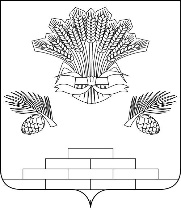 АДМИНИСТРАЦИЯ ЯШКИНСКОГО МУНИЦИПАЛЬНОГО ОКРУГА ПОСТАНОВЛЕНИЕ«26» апреля 2022 г. № 350-пЯшкинский муниципальный округО присвоении адреса земельному участку и объекту недвижимости, и внесении в федеральную информационную адресную систему (ФИАС) сведений об адресных объектахНа основании процедуры инвентаризации, в целях упорядочения нумерации объектов недвижимого имущества и исправления неверно раннее внесенных данных в ФИАС, руководствуясь Федеральным законом №443-ФЗ «О федеральной информационной адресной системе и о внесении изменений в Федеральный закон «Об общих принципах организации местного самоуправления в Российской Федерации»,  постановлением Правительства Российской Федерации от 19.11.2014 №1221 «Об утверждении Правил присвоения, изменения и аннулирования адресов», на основании заявления №347 от 30.03.2022г. муниципального казенного учреждения «Управление имущественных отношений администрации Яшкинского муниципального округа», руководствуясь Уставом Яшкинского муниципального округа, администрация Яшкинского муниципального округа постановляет:Присвоить земельному участку с кадастровым номером 42:19:0302019:23, площадью 18 000 кв.м., для размещения и эксплуатации железнодорожного тупика и весовой, следующий адрес: Российская Федерация, Кемеровская область - Кузбасс, муниципальный округ Яшкинский, поселок городского типа Яшкино, переулок Рабочий, земельный участок 12а.Присвоить объекту недвижимости с кадастровым номером 42:19:0302019:138, площадью 109,7 кв.м. следующий адрес: Российская Федерация, Кемеровская область - Кузбасс, муниципальный округ Яшкинский, поселок городского типа Яшкино, переулок Рабочий, здание 12а.Внести сведения в ФИАС об адресных объектах:  4.  Контроль за исполнением настоящего постановления возложить на заместителя главы Яшкинского муниципального округа по строительству – Л.Р. Юсупова.5.   Настоящее постановление вступает в силу с момента подписания.  Глава Яшкинскогомуниципального округа   	                                                          Е.М. Курапов№ п/п/Тип объекта адресацииАдрес1земельный участокРоссийская Федерация, Кемеровская область - Кузбасс, муниципальный округ Яшкинский, поселок городского типа Яшкино, переулок Рабочий, земельный участок 12а.2зданиеРоссийская Федерация, Кемеровская область - Кузбасс, муниципальный округ Яшкинский, поселок городского типа Яшкино, переулок Рабочий, здание 12а.